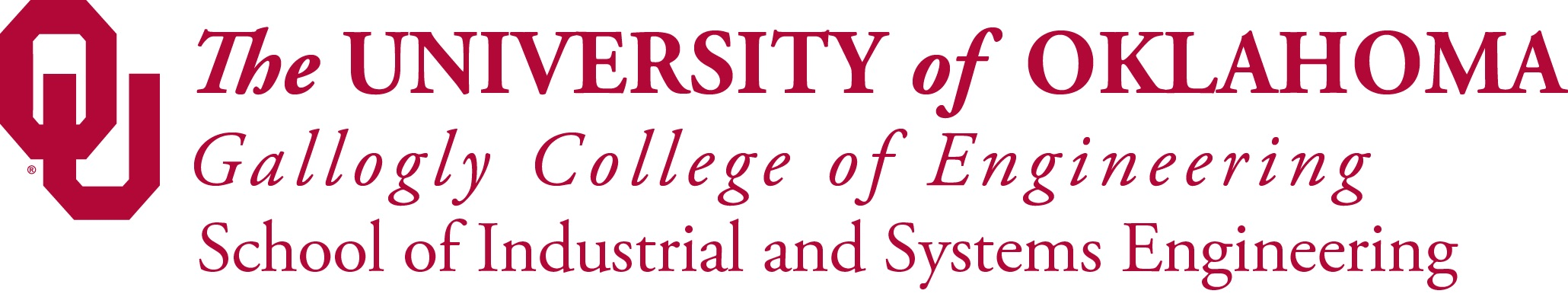 Assistant Professor in Human Technology and Health SystemsThe School of Industrial and Systems Engineering (ISE) at the University of Oklahoma invites applications for a tenure track position at the assistant professor level beginning in August 2019. We seek a passionate individual who will contribute to the growing research in health care and biomedical systems at our university. The desired research and teaching areas of interest include fundamental tools and methods in human systems engineering, manufacturing systems, operations research, and systems engineering.  Primary (applied) area of interest includes human technology frontiers with emphasis given to topics in health and medical systems in the area of solutions/technology that monitors/transforms/improves human health behavior and status.  Some examples are wearables, telehealth, telemedicine, sensors and sensor integrated health systems, human-robot interaction, augmented and assisted human performance, and human-in-the-loop systems. This position aligns well with biomedical engineering and data science and analytics, which are strategic research initiatives in the Gallogly College of Engineering (GCoE) at OU.Inquiries about the position can be addressed to Professor Shivakumar Raman, chair of the search committee, at raman@ou.edu. For more information about the University of Oklahoma, visit soonerway.ou.edu. Application packages should be submitted through the link included on the Soonerway website or directly through http://apply.interfolio.com/54818. The application package should include: (i) single page cover letter describing the motivation for pursuing this position, (ii) curriculum vitae, (iii) teaching and research statements, and (iv) list of at least three references. We encourage applicants to apply by November 1, 2018, though application packages will be accepted until the position is filled.The University of Oklahoma is a Carnegie-R1 comprehensive public research university known for excellence in teaching, research, and community engagement, serving the educational, cultural, economic and health-care needs of the state, region, and nation from three campuses: the main campus in Norman, the Health Sciences Center in Oklahoma City, and the Schusterman Center in Tulsa. OU enrolls over 30,000 students and has more than 2,700 full-time faculty members. Norman is a culturally rich and vibrant town located in the Oklahoma City metro area. With outstanding schools, amenities, and a low cost of living, Norman is a perennial contender on the “Best Places to Live” rankings. Visit soonerway.ou.edu for more information. The University of Oklahoma, in compliance with all applicable federal and state laws and regulations does not discriminate on the basis of race, color, national origin, sex, sexual orientation, genetic information, gender identity, gender expression, age, religion, disability, political beliefs, or status as a veteran in any of its policies, practices, or procedures. The University of Oklahoma, recognizing its obligation to guarantee equal opportunity to all persons in all segments of University life, reaffirms its commitment to the continuation and expansion of positive programs which reinforce and strengthen its affirmative action policies. This commitment stems not only from compliance with federal and state equal opportunity laws but from a desire to ensure social justice and promote campus diversity. Our commitment to the concept of affirmative action requires sincere and cooperative efforts throughout all levels of our employment structure. We will continue to strive to reach the goals of fair and equal employment opportunities for all.